パソコン小話（２８２）2019/11/17エクスプローラーの使い方　１：開き方と初期画面の設定Windows１０のエクスプローラーに付いては、小話３９，５２で説明していますが、整理して紹介します。エクスプローラーとは、ファイルを操作するソフトの名称で、パソコンの中身(フォルダー)を見る時に使います。１．エクスプローラーの開き方　　画面左下、タスクバーのアイコンをクリック（他にも操作はあります）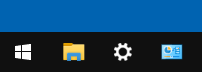 　　開きました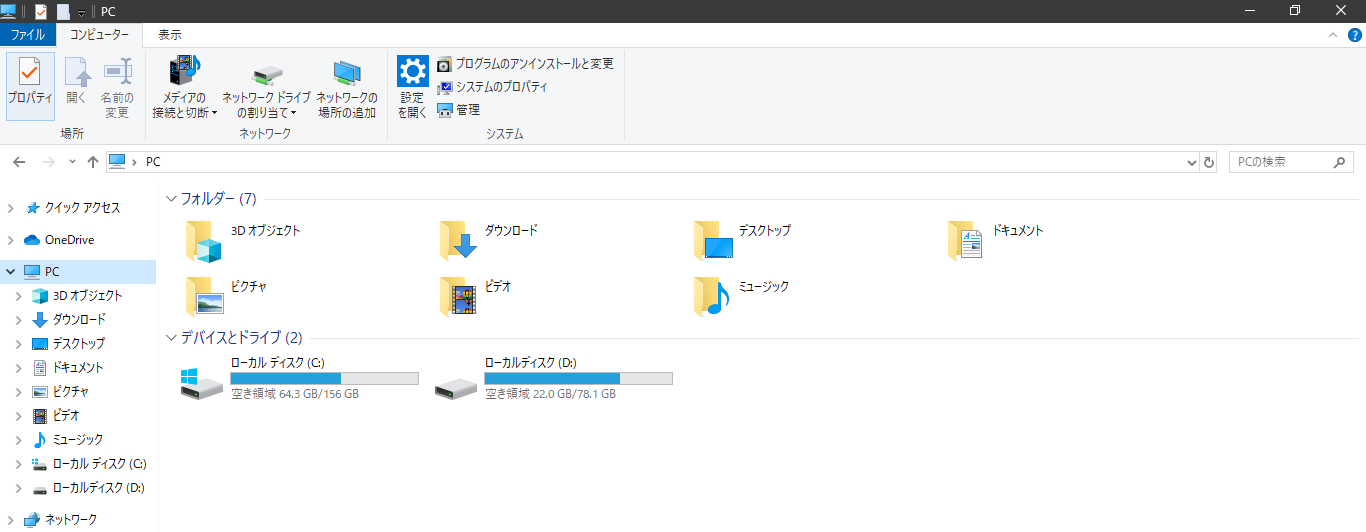 ２．エクスプローラーの画面は、大きく分けて２種類有ります。　　①クイックアクセスの画面　　②ＰＣの画面　　両方とも、パソコンの中身を見るのは同じですが、見た目が違います。①と②の設定３．エクスプローラーを開く　→　表示　→　オプション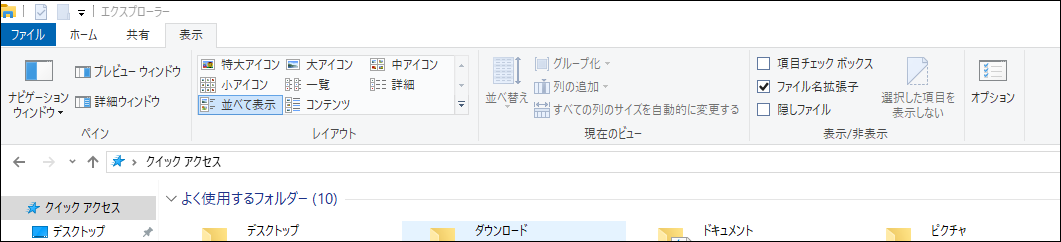 ４．クイックアクセスか、ＰＣを選択　→　ＯＫ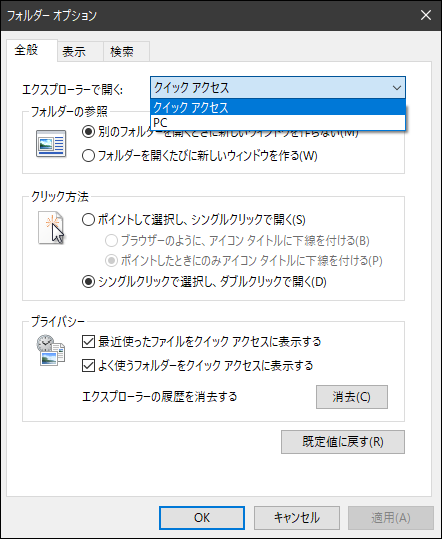 上記で選択した、実際の画面５．クイックアクセスの画面････よく使うフォルダーが表示される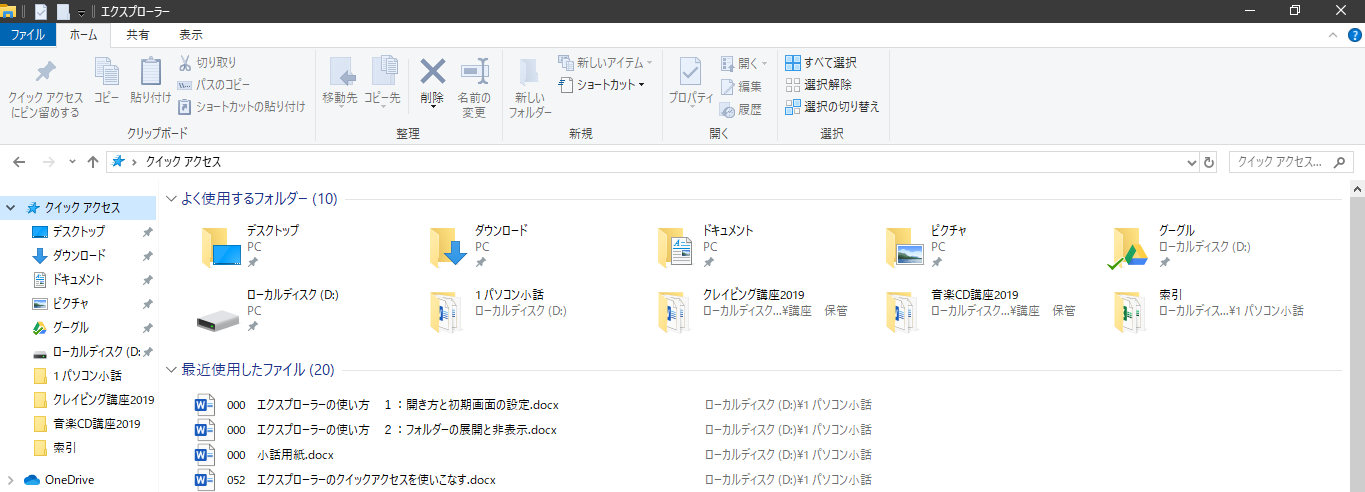 ６．ＰＣの画面・・・・パソコン全体が見渡せる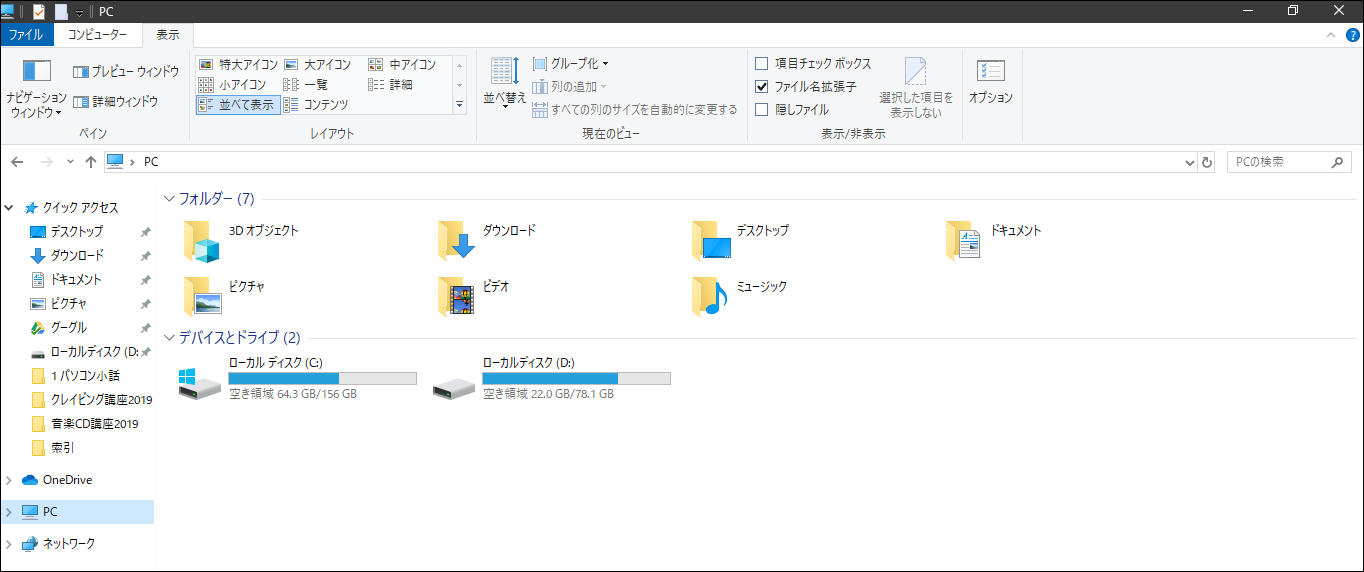 以上、パソコンの中を見るのは同じですが、見方が違うと言う事です。複雑ですが、よく操作してみると、パソコンの中身が分かります。以上